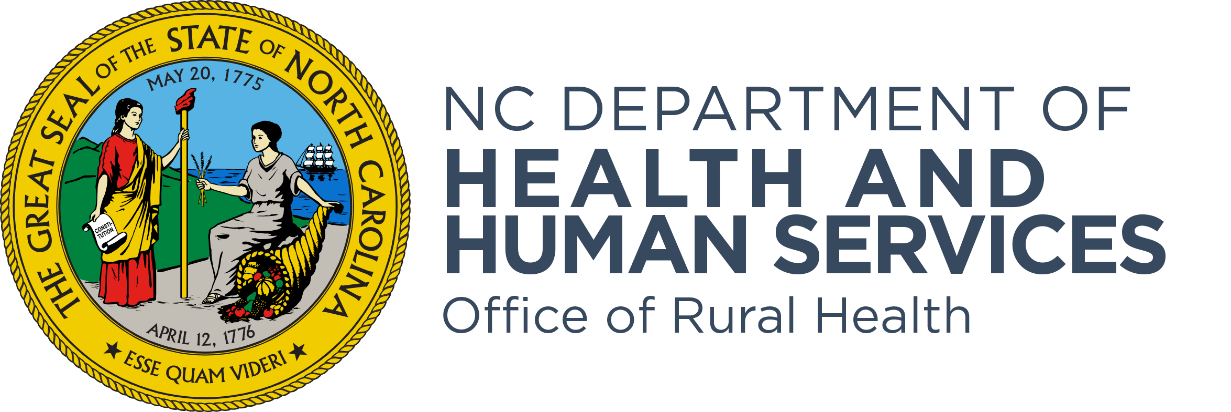 Medication Assistance Program (MAP) SitesAlamance CountyCone Health Medication Management Clinic of ARMC: 1225 Huffman Mill Road, Burlington, NC, 27215. 336-538-8440 Ashe County
Ashe Medication Assistance Program: 200 Hospital Avenue., Jefferson, NC, 28640. 336-846-6001Avery CountyDaymark Recovery Services - Avery Center: 360 Beech Street Newland, NC, 28657. 828-733-5889Beaufort County
Agape Community Health Clinic: 118 W MLK Jr Drive, Washington, NC, 27889. 252-940-0602Bertie CountyColerain Primary Care: 109 W. River St, Colerain, NC, 27924. 252-356-2404Bladen County
Bladen County Medical Assistance Program: 608 McLeod Street, Elizabethtown, NC, 28337. 910-872-6343Brunswick County
Brunswick Senior Resources, Inc.: 3620 Express Drive, Shallotte, NC, 28470. 910-754-2300New Hope Clinic: 201 W Boiling Spring Rd, Southport, NC, 28461. 910-845-5333Buncombe County
ABCCM Medical Ministry Clinic: 155 Livingston Street, Asheville, NC, 28801. 828-259-5339MAHEC Family Health Center at Biltmore: 123 Hendersonville Road, Asheville, NC 28803. 828-257-4730Burke CountyGood Samaritan Clinic (Burke County): 500 East Parker Rd, Morganton, NC, 28655. 828-212-4173Cabarrus CountyCommunity Free Clinic of Cabarrus County: 528A Lake Concord Road, Concord, NC, 28025. 704-782-0650Caldwell CountyCollettesville Medical Center: 4330 Collettesville Road, Collettesville, NC, 28611. 828-754-2409Helping Hands Clinic: 810 Harper Avenue NW, Lenoir, NC, 28645. 828-754-8565Caswell County
Compassion Health Care: 439 US Hwy 158 West, Yanceyville, NC, 27379. 336-694-9331 Catawba County
Greater Hickory Cooperative Christian Ministry: 31 First Ave SE, Hickory, NC, 28602. 828-327-0979Chatham CountyChatham Cares Community Pharmacy: 127 E Raleigh St, Siler City, NC, 27344. 919-663-0177Cherokee CountyCherokee County Health Department: 228 Hilton St, Murphy, NC, 28906. 828-837-7486Chowan CountyGateway Community Health Center – Chowan: 2869 Virginia Rd, Tyner, NC, 27980. 252-221-2171Clay CountyChatuge Family Practice: 241 Church Street, Hayesville, NC, 28904. 828-389-6383Cleveland CountyCleveland Health Dept: 200 S. Post Rd., Shelby, NC, 28152. 980-484-5100Columbus CountyColumbus County Department of Aging: 827 Washington Street, Whiteville, NC, 28472. 910-640-6602Craven CountyMERCI Clinic: 1315 Tatum Drive, New Bern, NC 28560. 252-633-1599Cumberland CountyCommunity Mental Health Center at Cape Fear Valley: 711 Executive Place, Fayetteville, NC, 28305. 910-615-3380Cumberland Health Watch: 1235 Ramsey Street, Fayetteville, NC, 28301. 910-433-3602Dare CountyCommunity Care Clinic of Dare: 425 Health Center Drive, Nags Head, NC, 27959. 252-261-3041 Duplin County
Duplin County Health Department, 340 Seminary Street, Kenansville, NC 28349.  910-296-2130Goshen Medical Center, Beulaville:119 Crossover Road, Beulaville, NC, 28518. 910-298-3125
Goshen Medical Center, Plainview: 360 East Charity Rd., Rose Hill, NC, 28458. 910-289-3086
Goshen Medical Center, Warsaw Wellness: 113 S Pine Street, Warsaw, NC, 28398. 910-293-7246Goshen Medical Center, Faison:	444 SW Center Street, Faison, NC, 28341. 910-267-0421Durham CountyGurley's: 114 West Main St, Durham, NC, 27701	. 919-943-3992Edgecombe County
Freedom Hill Community Health Center:	162 NC Hwy 33 East, Princeville, NC, 27886. 252-641-0514Rural Health Group at Whitakers: 105 SE Railroad Street, Whitakers, NC, 27891. 252-536-5859Forsyth CountyCommunity Care Center of Forsyth: 2135 New Walkertown Road, Winston-Salem, NC, 27101. 336-723-7904 X103Crisis Control Ministry, Winston-Salem Office: 200 East Tenth Street, Winston-Salem, North Carolina 27101. 336-724-2649Crisis Control Ministry, Kernersville Office: 431 W Bodenhamer St., Kernersville, NC 27284. 336-724-2649Gaston CountyGaston Family Health Services: 991 West Hudson Blvd, Gastonia, NC, 28052. 704-772-4699Gaston Family Highland Health Center: 609 North Highland St, Gastonia, NC, 28052. 704-772-4700HealthNet Gaston: 200 East 2nd Street, Gastonia, NC, 28052. 704-874-1901Gates CountyGateway Community Health Center – Gates: 501 Main St, Gatesville, NC, 27938. 252-357-1226Granville CountyRural Health Group at Stovall: 100 Durham St., Stovall, NC, 27582. 252-536-5859Greene County
Greene County Health Care (Snow Hill):	7 Professional Drive, Snow Hill, NC, 28580. 252-747-8162Guilford CountyGuilford County Department of Public Health: 1100 E Wendover Ave, Greensboro, NC, 27405. 336-641-8030Halifax CountyRural Health Group at Enfield: 114 Market St, Enfield, NC, 27823. 252-536-5859Rural Health Group at Lake Gaston: 108 North Mosby Ave, Littleton, NC, 27850. 252-536-5859Rural Health Group at Roanoke Rapids:	500 Jackson St, Roanoke Rapids, NC, 27870. 252-536-5859Rural Health Group at Scotland Neck: 919 Jr. High School Road, Scotland Neck, NC, 27874. 252-536-5859Harnett CountyMedication Management of Harnett County: 800 Tilghman Drive, Dunn, NC, 28334. 910-892-1000 ext. 4092Haywood CountyGood Samaritan of Haywood: 34 Sims Circle, Waynesville, NC, 28786. 828-454-5287Henderson CountyHenderson County Free Medical Clinic: 841 Case Street, Hendersonville NC 28792. 828-697-8422HertfordRoanoke Chowan Community Health Center: 120 Health Center Dr. Ahoskie, NC 27910. 252-862-4928 Hoke County
First Health Care Program/Hoke: 6408 Fayetteville Road, Raeford, NC 28376. 910-878-6190Hoke Med-Assist: 423 East Central Avenue, Raeford, NC, 28376	. 910-875-8588Hyde CountyHyde County Health Department: 1151 Main Street, Swan Quarter, NC, 27885. 252-926-4399Iredell CountyHealthNet Iredell: 425 Wilmington Avenue, Statesville, NC, 28677. 704-768-2202Jackson County
Blue Ridge Health Sylva: 293 Hospital Road, Sylva, NC, 28779. 828-477-4334Johnston CountyJohnston County Health Department: 517 N Brightleaf Blvd, Smithfield, NC, 27577. 919-989-5200Johnston Mental Health: 521 North Brightleaf Blvd, Smithfield, NC, 27577. 919-989-5500Project Access of Johnston Co: 514 Bright Leaf Blvd. Smithfield, NC, 27577. 919-553-4202Lee County
Daymark Recovery Services – Lee Center: 130 Carbonton Rd, Sanford, NC, 27330. 919-774-6521Meds Program at Helping Hand: 507 N Steele Street, Sanford, NC, 27330. 919-776-4359Lenoir CountyKinston Community Health Center: 324 North Queen Street, Kinston, NC, 28501. 252-522-9800 Lincoln CountyHelping Hands Health Clinic/Lincoln County: 206 Gamble Dr, Lincolnton, NC, 28092. 704-735-7145Macon County
Community Care Clinic of Franklin (located within Macon County Health Department): 1830 Lakeside Drive, Franklin, NC 28734. 828-349-2085Macon Medication Assistance Program: Franklin First Baptist Church, 69 Iotla St., Franklin, NC 28734.  828-524-5258
Madison CountyHot Springs Prescription Assistance: 590 Medical Park Dr, Marshall, NC, 28753. 828-649-3500Madison County Health Department: 493 Medical Park Dr. Marshall, NC 28753. 828.649.3531Martin CountyMartin-Tyrrell-Washington District Health Department: 210 West Liberty Street, Williamston, NC, 27892. 252-793-1625Mitchell CountySouthern Reconciliation Ministries: 20 Academy St, Burnsville, NC 28714. 828-682-7251Moore CountyFirstHealth Cares Program/Moore: 211 Trimble Road, Suite C, Southern Pines, NC, 28387. 910-246-5333Moore Free Care Clinic: 211 Trimble Plant Rd, Southern Pines, NC, 28387. 910-246-5333Montgomery CountyFirstHealth Cares Program/Troy: 522 Allen Street, Troy, NC, 27371. 910-571-5975Nash CountyHarvest Family Health Center: 8250 NC Hwy 58 South, Elm City, NC, 27822. 252-443-7744New Hanover County
Coastal Horizons Center, Inc.: 613 Shipyard Blvd., Wilmington, NC, 28412. 910-202-3860Cape Fear Clinic: 1605 Doctors Circle, Wilmington, NC, 28401. 910-343-8736New Hanover Community Heath Ctr: 925 N 4th St, Wilmington, NC, 28401. 910-343-0270Northampton CountyRural Health Group at Jackson: 9425 NC Hwy 305, Jackson, NC, 27845. 252-536-5859Rural Health Group at Rich Square: 200 South Main St, Rich Square, NC, 27869. 252-536-5859Onslow CountyOnslow Community Outreach-Caring Community Clinic: 200 Doctors Drive Suite L, Jacksonville, NC 28546. 910-346-6149 Orange CountyHillsborough Pharmacy & Nutrition: 110 Boone Square St., Suite 29, Hillsborough, NC, 27278. 919-245-1212Pasquotank CountyAlbemarle Hospital Foundation/Community Care Clinic of Pasquotank: 918 Greenleaf Street, Elizabeth City, NC, 27909. 252-384-4733 Pender County
Black River Health Services: 301 South Campbell St, Burgaw, NC, 28425. 910-259-5721PAS Prescription Assistance Program: 901 S. Walker St, Burgaw, NC, 28425. 910-259-9119Pitt County
Access East/Health Assistance: 650 Medical Drive, Greenville, NC, 27835. 252-847-7106Health Access – Care Management (Greenville):	1005 Smith Blvd, Greenville, NC, 27834. 252-847-7830Life Primary Care Clinic: 550 River St, Grimesland, NC, 27837. 252-758-0602ECU Pharmacy Services: 1800 West 5th Street, Greenville, NC, 27834. 252-744-5890Richmond County
First Health Richmond Hospital: 	925 S. Long Drive, Rockingham, NC, 28379. 910-417-3330Robeson CountyLumberton Health Center: 402 North Pine Street, Suite C, Lumberton, NC, 28358. 910-739-1666Rockingham County
Rockingham County DHHS DPH: 411 NC HWY 65, Wentworth, NC 27375. 336-342-8386Rowan CountyCommunity Care Clinic of Rowan County: 315-G Mocksville Ave, Salisbury, NC, 28144. 704-636-4523Rutherford County
Blue Ridge Health - Rutherford: 187 West Main St, Spindale, NC, 28160. 828-288-8872Sampson County
Goshen Medical Center, Clinton: 906 N. US Hwy 421, Clinton, NC, 28328. 910-592-1462
Goshen Medical Center, Fairview: 408 Fairview St, Clinton, NC, 28328. 910-596-2400 (Formerly Sampson Medical Services)Stanly CountyDaymark Recovery Services - Stanly Center: 1000 North First St. Suite 1, Albemarle, NC 28001. 704-983-2117Surry CountySurry County Health and Nutrition Center: 118 Hamby Road, Dobson, NC 27017. 336-783-8500 ext 8508Transylvania CountyMedication Assistance of Transylvania County/Blue Ridge Health - Brevard: 29 West French Broad Street, Brevard, NC, 28712. 828-883-5550Tyrrell CountyMartin Tyrrell Washington District Health Department, 198 NC Hwy 45 N Plymouth, NC 27962, 252-791-3127Union CountyHealth Quest of Union County: 415 East Franklin St, Monroe, NC, 28112. 704-226-2050Wake County
Alliance Medical Ministry: 101 Donald Ross Drive, Raleigh, NC, 27610. 919-250-3320 Urban Ministries of Wake County:  1390 Capital Blvd, Raleigh, NC 27603.  919-836-1642 Warren CountyRural Health Group at Norlina: 110 Division Street, Norlina, NC, 27563. 252-536-5859Washington CountyMartin Tyrrell Washington District Health Department, 198 NC Hwy 45 N Plymouth, NC 27962, 252-791-3127Watauga County
Appalachian Healthcare Project: 210 Deerfield Road, Boone, NC, 28607. 828-268-8955Daymark Recovery Services - Watauga Center: 132 Poplar Grove Connector Suite B, Boone, NC 28607. 828-264-8759Hunger and Health Coalition: 141 Health Center Drive, Boone, NC 28607. 828-264-5215 Wayne County
Goshen Medical Center, Community Health Services: 325 NC Hwy 55 West, Mt. Olive, NC 28365. 919-658-5900
Goshen Medical Center, Lambert: 130 NE Center St, Mt. Olive, NC, 28365. 919-658-2505Mount Olive Family Medicine Center: 201 N Breazeale Ave, Mount Olive, NC, 28365.  919-658-4954 WATCH Healthcare Program: 2700 Wayne Memorial Drive, Goldsboro, NC 27533.  919-587-4128Wilkes County
Hugh Chatham Family Medicine-Hays, 5229 Rock Creek Road, Hays, NC 28635. 336-696-2711Care Connection: 1370 West D Street, North Wilkesboro, NC, 28659. 336-667-0847Wilson CountyCarolina Family Health Centers: 303 Green Street East, Wilson, NC, 27893. 252-243-9800 Vance CountyRural Health Group at Henderson: 100 Parkview Drive West, Henderson, NC, 27536. 252-536-5859